28 созыв	3 заседаниеҠАРАР                                                                       РЕШЕНИЕО внесении изменений в  Правила содержания, выпаса и прогона сельскохозяйственных животных   в сельском поселении Старобаишевский сельсовет муниципального района Дюртюлинский район Республики БашкортостанВ целях упорядочения содержания, выпаса и прогона сельскохозяйственных животных в сельском поселении Старобаишевский сельсовет муниципального района Дюртюлинский район Республики Башкортостан, обеспечения проведения профилактических мероприятий по предупреждению заразных и иных заболеваний животных, создания условий, исключающих повреждение и (или) уничтожение посевов, зеленых насаждений, собранного урожая, причинение вреда здоровью людей и ущерба имуществу физических и юридических лиц, предупреждения случаев кражи сельскохозяйственных животных, в соответствии с Федеральным законом "Об общих принципах организации местного самоуправления в Российской Федерации", Гражданским кодексом Российской Федерации, законодательством в области ветеринарии, о санитарно-эпидемиологическом благополучии населения, безопасности дорожного движения, Совет сельского поселения Старобаишевский сельсовет муниципального района Дюртюлинский район Республики Башкортостан  решил:1. Решение Совета сельского поселения Старобаишевский сельсовет муниципального района Дюртюлинский район Республики Башкортостан  № 158 от 23.08.2013г. «Об утверждении Правил содержания домашних животных на территории Старобаишевский сельсовета Дюртюлинского района Республики Башкортостан» признать утратившим силу. 2. Утвердить прилагаемые Правила содержания, выпаса и прогона сельскохозяйственных животных в сельском поселении Старобаишевский сельсовет муниципального района Дюртюлинский район Республики Башкортостан.3. Настоящее решение подлежит обнародованию путем вывешивания текста решения  с приложением  на информационном стенде в здании администрации сельского поселения Старобаишевский сельсовет  муниципального района Дюртюлинский район Республики Башкортостан по адресу: с.Старобаишево, ул.Молодежная, д.3 и на официальном сайте сельского поселения Старобаишевский сельсовет муниципального района Дюртюлинский район Республики Башкортостан.4.Контроль за исполнением настоящего решения возложить на постоянную депутатскую комиссию по развитию предпринимательства, земельным вопросам, благоустройству и экологии (Председатель комиссии – Зиннатуллин Р.Л.).Глава сельского поселения                                                              И.И.Хамиевс.Старобаишево14.11.2019г.     №3/2ГУП РБ РИК «Юлдаш», 2014 г. З. 1415-100Приложение                                                          к решению Совета сельского поселения                                                           Старобаишевский сельсовет муниципального  района                                                           Дюртюлинский  район Республики Башкортостан                                                          №  3/2  от  « 14» ноября .Правиласодержания, выпаса и прогона сельскохозяйственных животных в сельском поселении Старобаишевский сельсовет муниципального района Дюртюлинский район Республики Башкортостан1. Общие положения1.1. Настоящие Правила содержания, выпаса и прогона сельскохозяйственных животных в сельском поселении Старобаишевский сельсовет муниципального района Дюртюлинский район Республики Башкортостан (далее – Правила) обязательны для исполнения всеми юридическими лицами и гражданами, содержащими сельскохозяйственных животных.1.2. В настоящих Правилах применяются следующие понятия:1) сельскохозяйственные животные - лошади, крупный рогатый скот (коровы, бычки, телки), мелкорогатый скот (овцы, козы), птицы и другие животные, содержащиеся в личных подсобных хозяйствах граждан и у юридических лиц, используемые в целях производства животноводческой продукции, необходимым условием содержания которых является выпас (далее – животные).2) владелец животных - физическое или юридическое лицо, которое владеет, распоряжается и (или) пользуется животными на праве собственности или на основании иных вещных прав (далее - владелец животных).3) прогон животных - передвижение животных от места их постоянного нахождения до места выпаса и обратно;4) выпас животных - контролируемое пребывание на пастбище животных в специально отведенных местах;5) табун - организованная для вывода на пастбище группа животных: крупнорогатого скота, мелкорогатого скота, лошадей;6) табунщик - уполномоченное владельцами животных физическое лицо, который осуществляет прогон, выпас табуна, и несет ответственность за сохранность табуна. Как правило, это владелец животных, члены его хозяйства, который согласно очередности в определенный день пасет табун. Также табунщиком могут быть лица, исполняющие эту обязанность по договору (устный или письменный) найма за плату или безвозмездно.7) безнадзорные животные - животные, безнадзорно находящиеся или перемещающиеся вне установленных мест без надзора собственника или уполномоченного лица;8) потрава - потрава посевов сельскохозяйственных культур - последствия в виде гибели урожая, частичного или полного его количественного и качественного снижения в результате воздействия животного.1.3. Целью настоящих Правил является упорядочение содержания, выпаса, прогона животных в сельском поселении Старобаишевский сельсовет муниципального района Дюртюлинский район Республики Башкортостан (далее – сельское поселение), обеспечение проведения профилактических мероприятий по предупреждению заболеваний животных болезнями, создание условий, исключающих потраву посевов, причинение вреда здоровью людей и ущерба имуществу физических и юридических лиц, профилактику случаев кражи животных.2. Содержание животных2.1. Помещения, предназначенные для временного или постоянного содержания животных, по своей площади и оборудованию должны обеспечивать благоприятные условия для их здоровья. Владельцы животных обязаны обеспечивать их кормами и водой, безопасными для здоровья животных и окружающей среды, соответствующими ветеринарно-санитарным требованиям и нормам.2.2. Ответственность за здоровье, содержание и использование животных несут их владельцы. Владельцы животных обязаны:осуществлять хозяйственные и ветеринарные мероприятия, обеспечивающие предупреждение болезней животных и безопасность в ветеринарно-санитарном отношении продуктов животноводства, содержать в надлежащем состоянии животноводческие помещения и сооружения для хранения кормов не допускать загрязнения окружающей среды отходами животноводства;соблюдать зоогигиенические и ветеринарно-санитарные требования при размещении, строительстве, вводе в эксплуатацию объектов, связанных с содержанием животных, переработкой, хранением и реализацией продуктов животноводства;предоставлять специалистам в области ветеринарии по их требованию животных для осмотра, немедленно извещать указанных специалистов о всех случаях внезапного падежа или одновременного массового заболевания животных, а также об их необычном поведении;выполнять указания специалистов в области ветеринарии о проведении мероприятий по профилактике болезней  животных и борьбе с этими болезнями.2.3. Утилизация биологических отходов производится в соответствие с ветеринарно-санитарными правилами.Биологическими отходами являются трупы животных и птиц, абортированные и мертворожденные плоды и другие отходы, получаемые при переработке сырья животного происхождения.Владельцы животных, в срок не более суток с момента гибели животного, обнаружения абортированного или мертворожденного плода, обязаны известить об этом специалиста в области ветеринарии, который на месте, по результатам осмотра, определяет порядок утилизации или уничтожения биологических отходов.Обязанность по доставке биологических отходов для переработки или захоронения (сжигания) возлагается на владельца.Биологические отходы обеззараживают в биотермических ямах, уничтожают сжиганием или, в исключительных случаях, захоранивают в специально отведенных местах.Запрещается сброс биологических отходов в водоемы, реки и болота так же в бытовые мусорные контейнеры и вывоз их на свалки и полигоны для захоронения.2.4. Учет животных ведется органом местного самоуправления в соответствии с порядком ведения похозяйственных книг. 2.5  Для идентификации лошадей и крупного рогатого скота по решению органов местного самоуправления  осуществляется их мечение. Для мечения сельскохозяйственных животных используется любой доступный метод (таврение, биркование, чипирование, татуировка, выжигание номеров на рогах и другие методы, обеспечивающие идентификацию). 3. Прогон и выпас животныхПрогон с животных осуществляется под обязательным надзором владельцев животных либо лиц, ими уполномоченных. Запрещается прогон животных по территории жилых, производственных массивов, детских площадок, скверов, парков, других мест общего пользования.Выпас с животных осуществляется на огороженных или неогороженных пастбищах на привязи либо без нее под надзором владельцев или лиц, ими уполномоченных.Перед началом сезона выпаса органом местного самоуправления отводятся земельные участки для организации пастбища. Порядок и очередность выпаса определяется решением собрания владельцев животных.Табунщик обязан своевременно, без опозданий и задержек собрать утром табун, произвести прогон на пастбище, выпас, вечером пригнать табун обратно. Время выгона и пригона табуна устанавливается решением собрания владельцев, и в зависимости от продолжительности светового дня.Владельцы обязаны своевременно выпускать животных с мест постоянного содержания, сдать табунщику. После пригона табуна - встречать животных с табуна, не допуская беспризорное нахождение животных. Запрещается выпускать на табун:больных  животных, в том числе зараженных заразными болезнями;маточное поголовье перед отелом, родами также неокрепших после отела, родов, неокрепший новорожденный молодняк;животных, не прошедшие обязательные ветеринарные процедуры, в том числе прививки и вакцинации;животных, не отученных от подсоса. При обнаружении таковых владелец неотученного животного возмещает ущерб от недополученного молока другим владельцам; Табунщик отвечает за:соблюдение очередности выпаса;своевременный сбор и прогон табуна;выбор безопасного маршрута прогона табуна до пастбища;выбор места выпаса табуна (пастбища). Маршрут прогона и пастбище должны соответствовать требованиям безопасности для животных. выбор места водопоя. Места для водопоя не должны иметь высоких берегов, обрывов, дно водоемов должно быть неглубокое;за сохранность всего поголовья животных в табуне. Табунщик обязан следить и не допускать, чтобы животные не отбились от табуна во время перегона, выпаса. Не допускать фактов кражи животных с табуна. При обнаружении больных или травмированных животных обязан немедленно известить владельца животного, принять меры по вызову специалиста в области ветеринарии всеми доступными средствами: сообщить непосредственно, или через ответственного уполномоченного лица, или через орган местного самоуправления. При безнадежности к выздоровлению животного принять неотложные меры по забою животного. Для проведения непредвиденного или неотложного забоя животных табунщику рекомендуется иметь при себе нож. Запрещается выпас табуна:около автомобильных дорог с интенсивным движением; на болотистых, топких местах;на крутых горных, каменистых склонах;около водоемов, имеющих крутые обрывы;около (на) земельных участков (участках), обработанных ядохимикатами, удобрениями;на охранных зонах нефтяных, насосных скважин, открытых нефтепроводов, автозаправок, трансформаторных электроподстанций, линий электропередач высокого напряжения; на засеянных полях, плантациях, сенокосах и других сельхозугодиях;в иных зонах при объявлении чрезвычайных ситуаций и особых режимов. Материальная ответственность табунщика за ущерб, причиненный владельцу животного,  взыскивается при нарушении настоящих Правил. Размер материального ущерба определяется исходя из рыночной стоимости животного, действующей на данной местности на день причинения ущерба. Размер материального ущерба может быть установлен по взаимному согласию сторон или же в судебном порядке. При разрешении конфликтных ситуаций стороны имеют право привлекать и других компетентных лиц: в том числе специалистов в области ветеринарии с каждой стороны, работников правоохранительных органов. Ущерб должен быть возмещен в разумные сроки. При несвоевременном возмещении причиненного ущерба и изменении рыночной стоимости животных цена ущерба пересматривается.Ущерб возмещается в денежном виде. По соглашению сторон может быть предусмотрены иные виды возмещения: передачей равноценного животного, или других материальных ценностей, работой в пользу владельца поврежденного животного.Правонарушения, совершенные табунщиками в возрасте до восемнадцати лет (несовершеннолетние табунщики) регулируются статьей 26 «Дееспособность несовершеннолетних в возрасте от четырнадцати до восемнадцати лет», 401 «Основания ответственности за нарушение обязательства» Гражданского кодекса Российской Федерации. Табунщик освобождается от материальной ответственности, если ущерб причинен не по его вине, в том числе:при нарушении условий настоящих Правил владельцами животных, когда причиной причинения ущерба явилось данное нарушение;при причинении травмы животному другим животным, кроме: собак, прибившихся к табуну лошадей и других животных. Травмы, полученные от действий диких животных, в том числе укусы дикими животными,  подлежат расследованию специалистами в области ветеринарии;при получении травмы животным вследствие неосторожного поведения самого животного, не зависящего от воли табунщика: в том числе при резком выходе животного на проезжую часть, при угождении копытом в норы грызунов, в брошенные посторонние предметы (осколки стекол, металлов).при получении травмы животным вследствие перехода скрытых форм протекания болезней в активные формы.4. Безнадзорные животные4.1. Животные, находящиеся на посевных площадях или вблизи их, жилой зоне населенных пунктов, проезжей части дорог, улиц, скверах, парках, зонах отдыха граждан и в других общественных местах без сопровождения, относятся к категории безнадзорных и к ним могут быть применены меры, предусмотренные Гражданским кодексом Российской Федерации и настоящими Правилами.4.2. Безнадзорные животные задерживаются и содержатся в местах, определенных решением главы сельского поселения.4.3. В журнале задержанных животных фиксируется по графам масть, мета, описание особенностей животного, число, когда и кем оно было задержано, время, место задержания.В доступном для всеобщего ознакомления месте населенного пункта вывешивается информация уведомительного характера.4.4. Содержание животных производится в соответствии с требованиями норм Гражданского кодекса Российской Федерации, ветеринарных, санитарных норм. При установлении собственника (владельца), задержанное животное передается по акту приема-передачи с фиксацией паспортных данных собственника (владельца). Собственник животного также возмещает расходы, связанные с отловом и с содержанием животного, с вычетом выгод, извлеченных от пользования им.4.5. Лицо, задержавшее безнадзорный или пригульный скот или других безнадзорных домашних животных, обязано возвратить их собственнику, а если собственник животных или место его пребывания неизвестны, не позднее трех дней с момента задержания заявить об обнаруженных животных в полицию или в орган местного самоуправления, которые принимают меры к розыску собственника.4.6. На время розыска собственника животных они могут быть оставлены лицом, задержавшим их, у себя на содержании и в пользовании либо сданы на содержание и в пользование другому лицу, имеющему необходимые для этого условия. По просьбе лица, задержавшего безнадзорных животных, подыскание лица, имеющего необходимые условия для их содержания, и передачу ему животных осуществляют соответствующие органы или орган местного самоуправления.4.7. Лицо, задержавшее безнадзорных животных, и лицо, которому они переданы на содержание и в пользование, обязаны их надлежаще содержать и при наличии вины отвечают за гибель и порчу животных в пределах их стоимости.4.8. Если в течение шести месяцев с момента заявления о задержании безнадзорных домашних животных их собственник не будет обнаружен или сам не заявит о своем праве на них, лицо, у которого животные находились на содержании и в пользовании, приобретает право собственности на них.При отказе этого лица от приобретения в собственность содержавшихся у него животных они поступают в муниципальную собственность и используются в порядке, определяемом органом местного самоуправления.4.9. Безнадзорное животное, поступавшее в муниципальную собственность, подлежит убою или продаже. Вырученные средства используются на покрытие затрат по содержанию безнадзорного животного.4.10. В случае возврата безнадзорных домашних животных собственнику лицо, задержавшее животных, и лицо, у которого они находились на содержании и в пользовании, имеют право на возмещение их собственником необходимых расходов, связанных с содержанием животных, с зачетом выгод, извлеченных от пользования ими.Лицо, задержавшее безнадзорных животных, имеет право на вознаграждение в соответствии с Гражданским Кодексом Российской Федерации.5. Возмещение вреда вследствие нарушения ПравилВред, причиненный животным личности или имуществу гражданина, а также вред, причиненный имуществу юридического лица вследствие нарушения настоящих Правил, рассматривается с требованиями статьи  401 Гражданского кодекса Российской Федерации.6. Ответственность за нарушение ПравилДолжностные лица и граждане, виновные в нарушении настоящих Правил несут дисциплинарную, административную, уголовную и иную ответственность в соответствии с законодательством.Башҡортостан РеспубликаhыДүртөйлө районымуниципаль районыныңИҫке Байыш ауыл советыауыл биләмәhеСоветыЙәштәр урамы,3, Иҫке Байыш ауылы, Дүртөйлө районы,  Башҡортостан  Республикаһы, 452307Тел/факс (34787) 63-2-31E-mail: baish@ufamts.ruБашҡортостан РеспубликаhыДүртөйлө районымуниципаль районыныңИҫке Байыш ауыл советыауыл биләмәhеСоветыЙәштәр урамы,3, Иҫке Байыш ауылы, Дүртөйлө районы,  Башҡортостан  Республикаһы, 452307Тел/факс (34787) 63-2-31E-mail: baish@ufamts.ru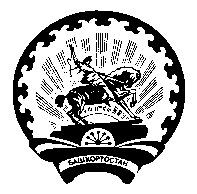 Советсельского поселенияСтаробаишевский сельсоветмуниципального районаДюртюлинский районРеспублики БашкортостанМолодежная ул., 3, с.Старобаишево, Дюртюлинский район, Республика Башкортостан, 452307Тел/факс (34787)  63-2-31E-mail: baish@ufamts.ruСоветсельского поселенияСтаробаишевский сельсоветмуниципального районаДюртюлинский районРеспублики БашкортостанМолодежная ул., 3, с.Старобаишево, Дюртюлинский район, Республика Башкортостан, 452307Тел/факс (34787)  63-2-31E-mail: baish@ufamts.ru